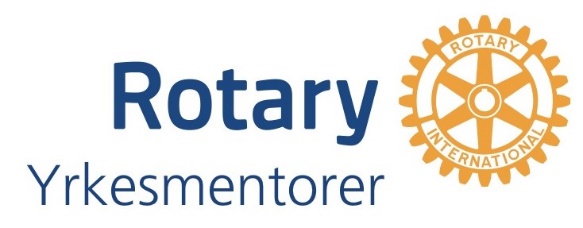 Protokoll fört vid ordinarie årsmöte år 2018Yrkesmentorer inom Rotary Ideell FöreningDatum: 2018-05-04Plats: Arbetsförmedlingens lokaler, Tunnelgatan 3, StockholmTid: kl 16:10 – kl 17:00Nävarolista:Ulf Andersson, tf ordförande, RK Göteborg-KronhusetPeter Eklund, RK Uppsala-LinnéLars Setterberg, RK Göteborg-Gamlestaden, via länkPer-Ola Attman, RK Göteborg-Kronhuset, via länkOla Larsson, RK Växjö-ÖjabyBo Johnsson, RK Linköping-St LarsTorbjörn Trångteg, E-klubb 2410§ 1	Mötets öppnandeTf ordförande Ulf Andersson öppnade mötet och hälsade de närvarande välkomna.§ 2	Val av mötesordförandeTill mötesordförande valdes Ulf Andersson.§ 3	Anmälan av protokollförareTill protokollförare valdes Peter Eklund.§ 4	Upprättande av röstlängdMötet beslöt att närvarolista skulle utgöra röstlängd.§ 5	Val av justeringspersoner och tillika rösträknareTill justeringspersoner valdes Bo Johnsson och Torbjörn Trångteg att tillsammans med mötesordförande justera årsmötesprotokollet.§ 6	Mötets behöriga utlysande och godkännande av föredragningslistanÅrsmötet befanns vara behörigen utlyst. Föredragningslistan godkändes utan tillägg.§ 7	Styrelsens årsredovisning för senaste räkenskapsåret (2017)Styrelsens verksamhetsberättelse finns på föreningens hemsida och ordförande hänvisade till denna. Ordförande föredrog balans- och resultaträkning som också den finns på föreningens hemsida.Inga ytterligare kommentarer lämnades på dessa dokument varvid de lades till handlingarna.§ 8	Revisorns berättelseOrdförande föredrog revisorns berättelse som tillstyrkte ansvarsfrihet för styrelsens verksamhet år 2017.§ 9	Fråga om fastställelse av balsans- och resultaträkningMötet beslöt att fastställa föredragen balans- och resultaträkning.§ 10	Fråga om ansvarsfrihet för styrelsens ledamöterMötet beslöt bevilja ansvarsfrihet för styrelsens ledamöter för verksamhetsåret 2017.§ 11	Beslut beträffande föreningens vinst eller förlust enligt den fastställda balans- och resultaträkningenMötet beslöt att årets resultat överförs till nästa års räkning (2018).§ 12	Beslut om arvode till styrelsens ledamöter och övriga förtroendevaldaMötet beslöt att inga arvoden utgår till styrelsens ledamöter för deltagande i styrelsearbetet.Kostnads- samt uppdragsersättning utgår i enlighet med föreningens besluts- och attestregler.För revision utgår ersättning enligt räkning.§ 13	Val av styrelseFastställande av antalet ledamöter och suppleanterVal av ordförande och övriga ledamöterVal av suppleanterA. Mötet beslöt att fastställa antalet ordinarie ledamöter till fem och antalet suppleanter till tre.B. Mötet beslöt att välja Peter Eklund till ordförande och till ordinarie ledamöter Kristofer Erlandsson, Per Englund, Bo Johnsson och Lars Setterberg.C. Mötet beslöt välja till suppleanter Ola Larsson, Alice Bilefeldt och Eva Enochsson.§ 14	Val av revisor och revisorssuppleantMötet beslöt att välja Gunnar Hjalmarsson till revisor och till suppleant Kristina Ringvall, bägge auktoriserade revisorer.§ 15	Val av valberedningMötet beslöt att välja Robert Säll och att tillfråga Jeanette Andreasson att ingå i valberedningen. Robert Säll valdes som sammankallande.§ 16	Ärenden som av styrelsen eller medlem hänskjutits till årsmötetRevidering av stadgarMotion från Per-Ola Attman samt styrelsens svarA. Mötet beslöt att godkänna föreslagna förändringar av stadgarna. Dessa finns också på hemsidan.B. Mötet beslöt att godkänna styrelsens förslag till svar och därmed avslogs Per-Ola Attmans motion.§ 17 	Övriga ärenden som stämman beslutar att ta upp till behandlingInga ärenden fanns anmälda.§ 18	Årsmötet avslutasOrdförande framförde sitt tack till deltagarna och avslutade årsmötet. Ett särskilt tack riktas till avgående ordförande Jeanette Andreasson och vid ett senare tillfälle kommer present att överlämnas. Peter Eklund		Ulf AnderssonPeter Eklund			Ulf AnderssonMötessekreterare		MötesordförandeBo Johnsson		Torbjörn TrångtegBo Johnsson			Torbjörn TrångtegJusteringsperson		Justeringsperson